			Vigh Eleonóra					   Takács Ildikó						Dr. Kovács Ilona				Bölcsődevezető					Élelmezésvezető 					GyermekorvosAllergének: 1- tejfehérje, 2- laktóz, 3- glutén, 4- szója, 5- tojás, 6- hal, 7- mustár, 8-olajos magvakÉTELEINK RIZSTEJJEL KÉSZÜLNEK! Veresegyház, 2019. április 15-19.É T L A P   D I É T Á S   É T K E Z É S H E ZMeseliget BölcsődeVeresegyház, Gyermekliget u. 34-36.HétfőKeddSzerdaCsütörtökPéntekReggeliZala felvágottVénusz margarinRozsos kifliKígyóuborkaRizstej, teaÍzes sonkaVénusz margarinRozsos kenyérPritaminRizstej, teaSertés párizsiiVénusz margarinVizes zsemleParadicsomKakaó, teaBécsi felvágottVénusz margarinTeljes kiőrlésű kenyérRetekKávé, TeaNagypéntekAllergének:3,3,3,3,NagypéntekTízóraiAlmaBanánAlmaKörteNagypéntekEbédKukoricafőzelékVagdaltpogácsaÁsványvízBurgonyafőzelékSült virsliÁsványvízBakonyi betyár levesDarás metéltÁsványvízTöltött paprikaSós burgonyaÁsványvízNagypéntekAllergének:3, 5,3,3, 5,3,NagypéntekUzsonnaLöncs felvágottVénusz margarinMagos kenyérKörteTea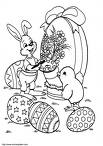 Vegyes virágmézVénusz margarinHázi jellegű kenyérAlmaTeaTavaszi felvágottVénusz margarinMagos kenyérKígyóuborkaTeaCukkini krémRozsos kenyérBanánTeaNagypéntekAllergének:3, 8,3,3, 8,3,NagypéntekTápérték:3924 KJ3910 KJ3927 KJ		3946 KJNagypéntek